Департамент образования Кстовского муниципального районаМуниципальное бюджетное общеобразовательное учреждение«Средняя школа № 6 с кадетскими классами»Принята педагогическим Советом                                                                           Утвержденапротокол № 5 от 28.03.2019г.                                                                        приказом № 49 от 11.04.2019г.                                          ПРОГРАММА            деятельности  отряда труда и отдыха подростков                   « ЛЕТО  НАШИХ  НАДЕЖД »       ( Срок  реализации : с 03.06.2019. – 21.06.2019г., с  01.11.2019.-11.11.2019г.)                                        ( Возраст  участников:   с 11 – 15 лет ).                                            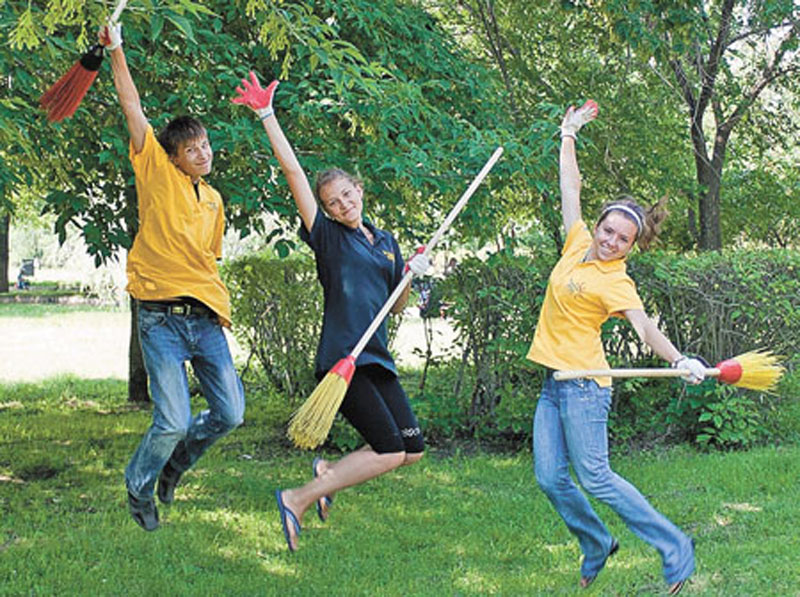 г.Кстовоиюнь  2019 года.Информационная карта программыПояснительная записка         Летние каникулы – самая лучшая, незабываемая пора, способствующая развитию интеллектуального и творческого потенциала детей, это время вовлечения детей в новые социальные роли, удовлетворения их индивидуальных интересов и потребностей. Это период, когда дети могут «сделать свою жизнь» полной интересных знакомств, полезных увлечений и занятий, а также с пользой провести свободное время.      Каникулы составляют значимую часть  свободного времени детей, и это для них –  разрядка накопившейся  за время обучения в школе напряжённости ,возможность восстановления здоровья, развития творческого потенциала, приобщения к социокультурным и образовательным ресурсам, удовлетворения индивидуальных интересов в различных сферах деятельности, развлечениях, играх. Дети ждут от каникул многого. И важно не обмануть их надежду. А значит ,необходимо задуматься над тем, как - создать комфортные и безопасные условия для личностного развития детей;- найти разнообразные формы организации досуга ,развития коммуникативных навыков.           Организация летнего досуга является одной из главных задач общества Невнимание к этой проблеме, неорганизованность досуга школьника приводит к всплеску подростковой преступности в период летних каникул . Работа по организации временной занятости и проведения досуга подростков позволяет отвлечь ребят  от их неблагополучной среды ,которая их окружает, ослабить влияние  улицы и всех тех социальных недугов. которые поразили современное общество ( наркомания    алкоголь, детская преступность).       Одной из эффективных форм организации труда и отдыха подростков, является   отряд труда и отдыха при школах.   Работа в  отряде  труда и отдыха поможет им использовать свое время для укрепления  здоровья , развития физических сил, обогащения знаниями для трудовых  навыков  и приобретения новых впечатлений. Такая форма активного  труда и отдыха содействует развитию и сплочению детского коллектива,   создает основу для развития социального интеллекта учащегося и применения полученного опыта взаимодействия в любом коллективе,в том числе в последующий учебный год. Создаются большие возможности для организации неформального общения. Неформальность же обстановки позволяет организовать и развивать самостоятельность ребят, воспитывать личностные качества ,формировать активность ,обучаться  разнообразным умениям и навыкам.  Реализация этой  программы  предполагает вовлечение в  трудовую деятельность и организованный досуг  детей из неполных ,малообеспеченных. неблагополучных семей, подростков ,состоящих на профилактических учетах, а также детей из семей , попавших в трудную жизненную ситуацию. Концептуальная идея -   создать условия и предоставить возможность подросткам группы риска  проявить свои творческие и организаторские способности  через приобщение к трудовой деятельности ,организованному досугу на основе системного психолого-педагогического сопровождения. Психологическое сопровождение отдыха детей, приобщение  к труду необходимы для того, чтобы «среда обитания» в период каникул приобретала развивающий характер и способствовала личностному развитию каждого подростка ,кроме того для детей группы риска это среда должна быть и привлекательной.       В то же время значимым является то ,что деятельность в рамках   отряда труда и отдыха, открывает подросткам возможность осмысления собственной  значимости в социуме, задает ориентиры для реализации личных устремлений, пробуждает  занять активную позицию в современном обществе.                                                           Цель  программы:        1  .Обеспечить  организованный ,активный досуг обучающихся группы риска,              научить подростков способам  самоконтроля и саморегуляции .Приобщить к общественно-полезному труду, развить жизненно важные компетентности. -  Содействие занятости несовершеннолетних, индивидуального трудоустройства подростков  в летний период ,находящихся в социально опасном положении, трудной жизненной ситуации. - Организация трудового воспитания несовершеннолетних в летний период, пропаганда добросовестного отношения к труду, здорового образа жизни.                                                                           - Приобретение подростками трудовых навыков средствами вовлечения их в общественно-полезную деятельность в период каникул.,                                                 Задачи:,        Для достижения поставленных целей необходимо решить следующие задачи :  - обеспечить системное психолого-педагогическое сопровождение членов отряда труда и отдыха;- привлечь к совместной деятельности со школой родителей членов отряда труда и отдыха, сотрудников ОДН МВД, педагогов дополнительного образования..- найти  формы временной работы ,способные заинтересовать и увлечь подростков.                                                   Участники программы .              Участниками программы являются  обучающиеся МБОУ СШ № 6 , состоящие     на профилактических учетах ( МВУ, ВШУ, КДН и ЗП , ОДН ОМВД) и дети из  семей ,находящихся в социально опасном положении. Возраст участников программы     –   от 11   до 15 лет.Этапы и сроки  реализации программы.                   1 этап:    с  03.06.2019г. по 21.06.2019г. – 14 рабочих дней.                   2 этап:      01.11.2019. по 11.11.2019г. – 6 рабочих дней.     ( с дневным пребыванием,  с 2-х разовым бесплатным питанием и организацией досуга).                                                    Суббота, воскресенье – выходные дни.                             12 июня ,4 ноября – праздничные дни.                               .                                          Ожидаемый  результат.   - Исключение  членами отряда труда и отдыха случаев правонарушений.  -  Формирование трудовых навыков и умений у  подростка.- Благоустройство школы и территории школы силами учащихся.- Обеспечение занятости подростков ,состоящих на профилактических учетах.НОРМАТИВНО – ПРАВОВОЕ ОБЕСПЕЧЕНИЕ ПРОГРАММЫФедеральный уровень:1. Закон от 21.012.2012 №273-ФЗ «Об образовании в РФ»2. Указ Президента Российской Федерации от 29.05.2017 г. № 240 Об объявлении в Российской Федерации Десятилетия детства» 3. Стратегия развития воспитания в Российской Федерации на период до 2025 года, утвержденная распоряжением Правительства Российской Федерации от 29 мая 2015 года № 996-р 4. Указ Президента Российской Федерации от 29.10.2015 г. № 536 «О создании Общероссийской общественно-государственной детско-юношеской организации «Российское движение  школьников» 5. Государственная программа «Патриотическое воспитание граждан Российской Федерации на 2016-2020 годы»6. СанПиН 2.4.4.2599-10 «Гигиенические требования к устройству, содержанию и организации режима работы в оздоровительных учреждениях с дневным пребыванием детей в период каникул».7. Федеральный закон от 24.06.1999 № 120-ФЗ "Об основах системы профилактики безнадзорности и правонарушений несовершеннолетних"8. Постановление Правительства РФ от 25.04.2012 № 390 "О противопожарном режиме"9. Письмо Федеральной службы по надзору в сфере защиты прав потребителей и благополучия человека от 15.06.2011 № 01/7310-1-32 "О требованиях к организации питания детей в летних оздоровительных учреждениях"10. Письмо Министерства образования и науки РФ ПЗ-818/09 от 20.07.2017 "Методические рекомендации по обеспечению организации отдыха и оздоровления детей"11. Приказ МЧС России №42 от 31.01.2019 "Об утверждении Порядка информирования территориальных органов МЧС России о маршрутах передвижения"12. Правила организованной перевозки группы детей автобусами (утв. постановлением Правительства РФ от 127.12.2013 № 1177)Региональный уровень:1. Постановление Правительства Нижегородской области от 25.03.2009 № 149 "Об организации отдыха, оздоровления и занятости детей и молодежи Нижегородской области" (С изменениями)Школьный уровень:1. Комплексная целевая программа развития школы «Школа творческого сотрудничества».2. Программа развития воспитательной системы школы «Школа – центр воспитания юного гражданина России».3. Положение  об организации общественно0полезного труда в МБОУ СШ № 6.4. Программа деятельности отряда труда и отдыха «Лето наших надежд».5. Инструкции по охране жизни и здоровья воспитанников   отряда и охране труда сотрудников.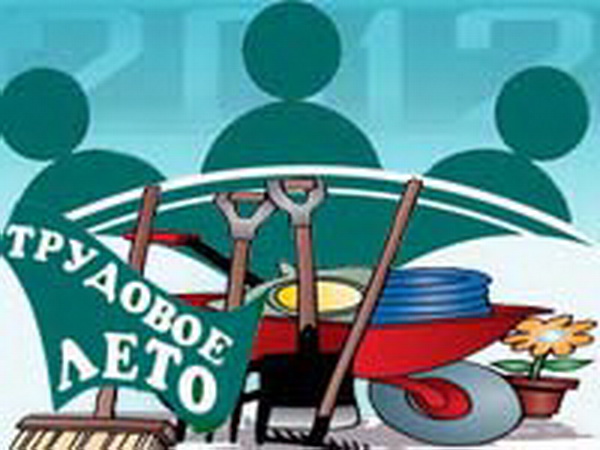 Режим  работы отряда   труда и отдыха                                      ПЛАН                                                                                              мероприятий  пришкольного отряда  труда и отдыха « Крот»  М БОУ СШ № 6                                              в летний  период   июнь 2019г.      ( с 03.06.2019. по 21.06.2019г.)Составлена с учетом мнения Управляющего Совета.Протокол №   3  от 20.03.2019г.Полное название программы«Лето наших надежд».- Программа школьного отряда  труда и отдыха  «Крот».Автор программы Кочеткова Л.А., социальный педагогРуководитель программы Ващанова Г.В., директор МБОУ СШ №6Территория, предоставившая программу Нижегородская область,  г. КстовоНазвание проводящей организации Муниципальное бюджетное общеобразовательное учреждение «Средняя школа №6 с кадетскими классами»Адрес организации по УставуРФ, Нижегородская область, г.Кстово, ул.Чванова, д.15Телефон, факс, e-mail, адрес сайта8(83145)25869e-mail: school6_08@mail.ruадрес сайта: http://school6-kstovo.ruФорма проведенияШкольный отряда труда и отдыха подростков «Крот» с дневным пребыванием.Цель программы- содействовать занятости несовершеннолетних ,-организация трудового воспитания , пропаганда добросовестного отношения к труду, здорового образа жизни, -приобретение трудовых навыков средствами вовлечения в общественно-полезную деятельность подростка  в период летних каникул.Сроки проведения03.06.-21.06.2019 г.01.11.-11.11.2019г.Количество этапов2 Место проведенияМуниципальное бюджетное общеобразовательное учреждение «Средняя школа №6 с кадетскими классами»Официальный язык программырусскийКадровое обеспечениеПрограмму реализуют педагоги Муниципального бюджетного общеобразовательного учреждения «Средняя школа №6 с кадетскими классами»: 4 воспитателя, 1 психолог, 1 сотрудники наркологического отделения ГБУЗ ,Кстовская ЦРБ. Педагоги проходят подготовку в ГБОУ ДПО «Нижегородский институт развития образования» по программе «Организация воспитательной работы в образовательных учреждениях, организующих летний отдых детей» с получением сертификатов.Срок обучения: март 2018 г.Общее количество участников за смену   20 человек ( от 11- 15 лет)Условия участия в программеПоложение МБОУ СШ № 6 « Об организации общественно-полезного труда»Заявление  родителей (законных представителей) ,письменное разрешение родителей и подростков на участие в общественно-полезном труде в рамках   отряда труда и отдыха, договор между МБОУ СШ № 6 и родителями детей.Условия размещения Отряд труда и отдыха с дневным пребыванием будет организован на базе Муниципального бюджетного общеобразовательного учреждения «Средняя школа №6 с кадетскими классами». . Для организации досуга и воспитательной работы  отряда созданы все условия: актовый зал, спортивный зал, тренажерный зал, силовой городок, библиотека, читальный зал, танцевальный класс, столовая, спортивно-игровые площадки, стадион, ,  игровая комната, кабинет для кружковой работы, компьютерный кабинет, комната психологической разгрузки.Для организации ОПТ приобретены:-  перчатки,-мешки полиэтиленовые-,хоз.инвентарь для уборки и садово-огородных работ ,для проведения мелкого ремонта.ВремяМероприятияОтветственный        8.30  час.Контрольный сбор.Построение.Жигадло Л.Н.        9.00  час.ЗавтракНазарова Е.Б.-зав.производством шк.столовой с  9.30 час .-  12.00 час.Трудовая деятельность Иванова Н.Н.Кокович В.И.-учителя технологии12-00 час.ОбедНазарова Е.Б.-зав.производством шк.столовой с 12-30 час.Организация досуга:поездки на экскурсии в Нижний Новгород , участие в мероприятиях пришкольного лагеря «Русские витязи».  Занятия с психологами.( по плану мероприятий).Люлина Т.В.Жигадло Л.Н.Акуленко В.П.Кузьмина Т.К.Белова О.В.,Руководители кружков и спортивных секций школы.Дата проведения                        МероприятиеОтветственный        1                                 2                  303.06.2019г.Контрольный сбор.Проведение инструктажей по технике безопасности.( программа 6).Соляная Пещера «Вита-Бриз».Оздоровительные процедуры.Жигадло Л.Н.Акуленко В.П.04.06.2019г..Экскурсия  в Нижегородский музей занимательных наук «Кварки».Жигадло Л.Н.Кочеткова Л.А05.06.2019.Занятия школьного киноклуба.Просмотр  и обсуждение фильма( профилактической направленности).Спортивное мероприятие « Спорт- альтернатива вредным привычкам!»Психологи школы.Белова О.В.Люлина Т.В.Шишкин С.В.06.06.2019.Спортивное мероприятие: матч по волейболу между командами трудового отряда «Крот» и пришкольного лагеря «Русские Витязи».Соляная Пещера «Вита-Бриз» .Оздоровительные процедуры.Шишкин С.В.Жигадло Л.Н..07.06.2019.Выезд в ДОК «Водяной» ( бассейн МБОУ СШ №8)на водно-оздоровительные процедуры.Акуленко В.П.Кочеткова Л.А.10.06.2019.Ознакомительная экскурсия по студиям и мастерским КЦНК «Берегиня». Фольклорно-игровая программа «Калейдоскоп народных игр».Мастери –класс «Яблочко наливное» (городецкая роспись).Сухова М.А Акуленко В.П.Кочеткова Л.А..11.06.2019.Экскурсия в Нижегородский мультимедийный парк «Россия-моя история» .Выставка 1: «Рюриковичи .Романовы».Жигадло Л.Н.Кочеткова Л.А.13.06.2019.Экскурсия по Нижегородской канатной дороге.Экскурсия в Парк Победы ( Гребной канал).Жигадло Л.Н.Акуленко В.П.Кочеткова Л.А.14.06.2019.В гости в КЦНК «Берегиня»:Выставка «Ах ты, Русь моя раздольная!»(персональная выставка работ з.р.к. Разина А.Н.) Фольклорно-игровая программа «Народные традиции-душа России».Мастер-класс «Графика».Янчук Л.Б.Сухова М.А. Кочеткова Л.А.17.06.2019.Тренинговое занятие с психологом на сплочение коллектива..Соляная Пещера «Вита-Бриз».Оздоровительные процедуры.Психологи школы.Белова О.В.,Люлина Т.В.Жигадло Л.Н.КочетковаЛ.А..18.06.2019.Экскурсионно-прогулочный рейс на теплоходе по Волге и Оке. (обзорная экскурсия о Н.Новогороде )с экскурсоводом.Жигадло  Л.Н.Кочеткова Л.А.19.06.2019. Тренинговое занятие с психологом на развитие уверенности в себе.Соляная пещера «Вита-Бриз». Оздоровительные процедуры.Психологи школы.Белова О.В.,Люлина Т.В.Жигадло Л.Н.КочетковаЛ.А..20.06.2019.Экскурсия в конный клуб «Станица Вольная».Катание на лошадях.Жигадло Л.Н.Кочеткова Л.А.21.06.2019.У нас в гостях артисты Кстовского театра кукол. Спектакль.Награждение лучших участников трудового отряда «Крот».Романова О.А.Гуляева Т.Н.Жигадло Л.Н.Кочеткова Л.А.